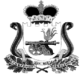 ОТДЕЛ ОБРАЗОВАНИЯ АДМИНИСТРАЦИИ МУНИЦИПАЛЬНОГО ОБРАЗОВАНИЯ «КАРДЫМОВСКИЙ РАЙОН» СМОЛЕНСКОЙ ОБЛАСТИПРИКАЗ              от 26.11.2014	          №157 О проведении  семинара  длязаместителей  директоров повоспитательной работе, вожатых      В соответствии с планом работы Отдела образования Администрации муниципального образования «Кардымовский район» Смоленской области, с целью обсуждения современных требований к организации воспитательного процесса в условиях реализации ФГОСп р и к а з ы в а ю:Провести  семинар в форме круглого стола для заместителей директоров по воспитательной работе, вожатых и творчески работающих педагогов по теме: «Современные требования к организации воспитательного процесса в условиях реализации ФГОС» 05 декабря 2014 года.Утвердить Программу круглого стола «Современные требования к организации воспитательного процесса в условиях реализации ФГОС» (приложение).Руководителям общеобразовательных учреждений обеспечить явку и участие педагогов в работе семинара.Контроль исполнения данного приказа возложить на ведущего специалиста Отдела образования Киселеву Е.Г.Начальник Отдела образования                                    В.В. АзаренковаЕлена Геннадьевна Киселева 8(48167) 4-21-56                                                                                                            Приложениек        приказу   Отдела  образования Администрации      муниципального образования «Кардымовский район»                                                                     Смоленской области                                                                      от 26.11.2014 № 157     ПРОГРАММАкруглого стола «Современные требования к организации воспитательного процесса в условиях реализации ФГОС»Дата проведения: 05.12.2014 года.Начало работы круглого стола:10-00Место проведения: МБОУ «Кардымовская средняя общеобразовательная школа имени Героя Советского Союза С.Н. Решетова» Кардымовского района Смоленской области, актовый зал.Цель: обсуждение современных требований к организации воспитательного процесса в условиях реализации ФГОС.                            Основные вопросы круглого стола:1. Управление воспитательным процессом в условиях перехода на новые ФГОС.                                                               Екатерина Федоровна Нестерова,заместитель директора по                                                                                              воспитательной работе                                                                                                МБОУ «Кардымовская СОШ»2. Создание социокультурного и духовно-нравственного пространства образовательного учреждения в условиях реализации ФГОС.                                                                                                          Галина Ивановна Долбилова,директор МБОУ «Каменская СОШ»                                                                                     3. Совместная деятельность школы, семьи и общественности по воспитанию и социализации учащихся.                                                                                Наталья Михайловна Дербилова,                                                                                  заместитель директора по воспитательной                                                                                                   работе МБОУ «Тирянская СОШ»                                  4. Интеграция светских и религиозных ценностей в духовно-нравственном воспитании обучающихся.                                                                             Александра Александровна Коротаева,учитель русского языка и литературы  Шестаковского филиала МБОУ «Соловьевская ООШ»